Solucionario  Matemáticas 5° básico,  Calcular multiplicaciones.l. Para calcular 14 x 4 Pablo usó el siguiente procedimiento.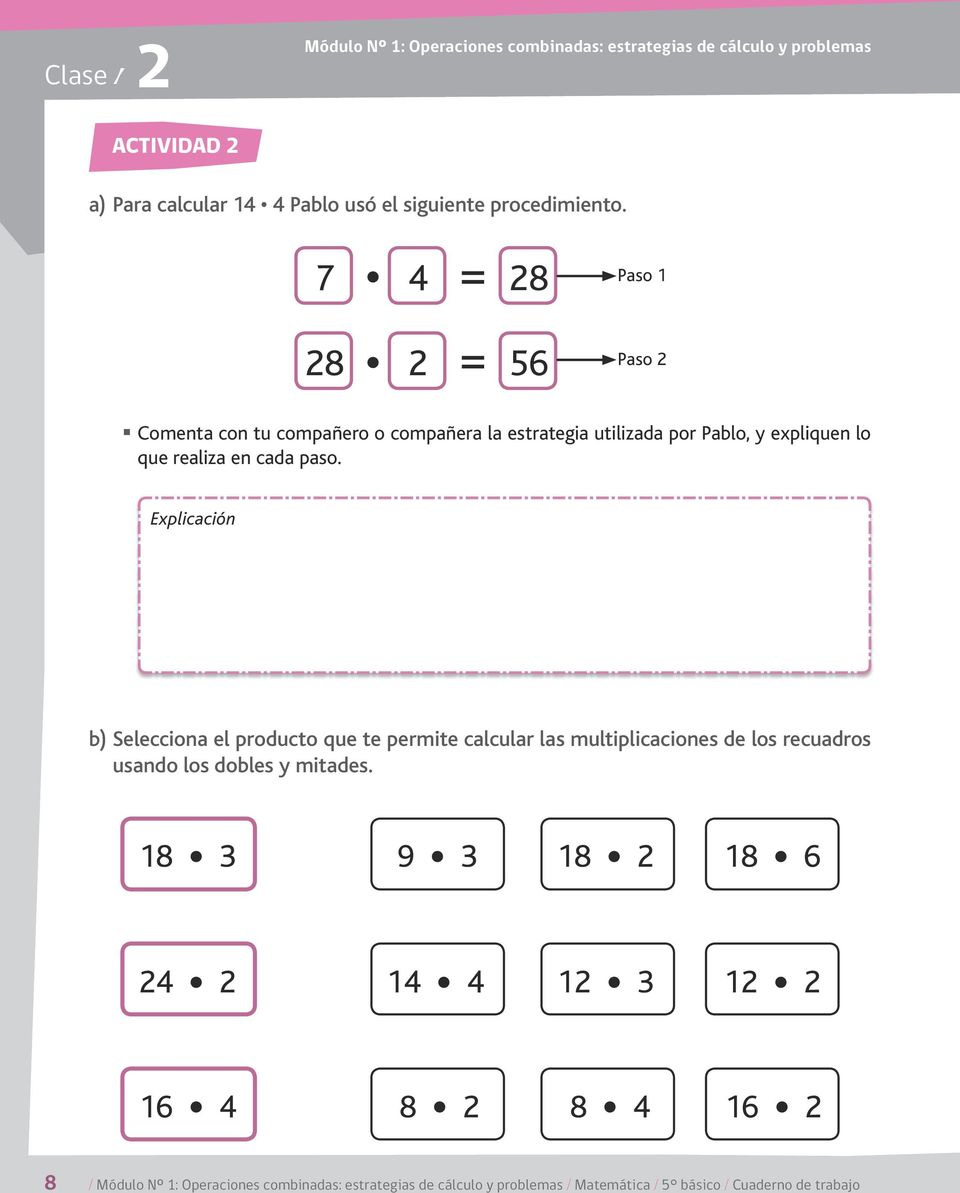 Explica los pasos de la estrategia que utilizó Pablo para llegar al resultado finalll. Soluciona las siguientes multiplicaciones, usando el mismo procedimiento de Pablo.             b)c)d)